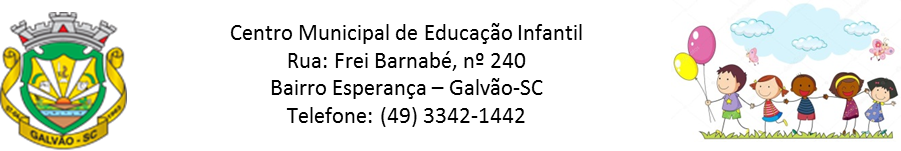  APOSTILA ESCOLAR REFERENTE À PRIMEIRA QUINZENA DE SETEMBRO.             TURMAS: PRÉ I MATUTINO E VESPERTINO.                                                          PROFESSORAS: DILCE CADORE                                                              LOVAINE BORELLA WOSNES. ALUNO (A)...............................................................................................                                                                                        GALVÃO SC, 02/09/2020.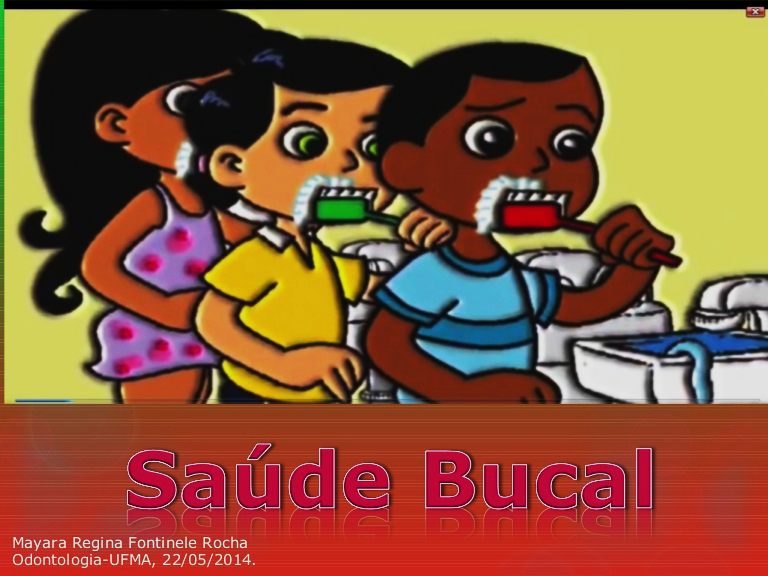 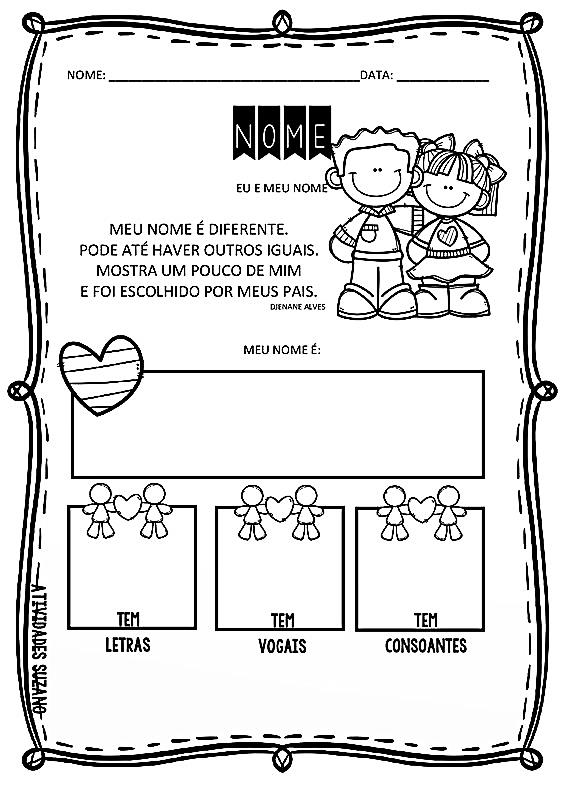  COLE NO ESPAÇO ABAIXO RÓTULOS  OU EMBALAGENS  DE PRODUTOS QUE VOCÊ USA NA HIGIENE PESSOAL.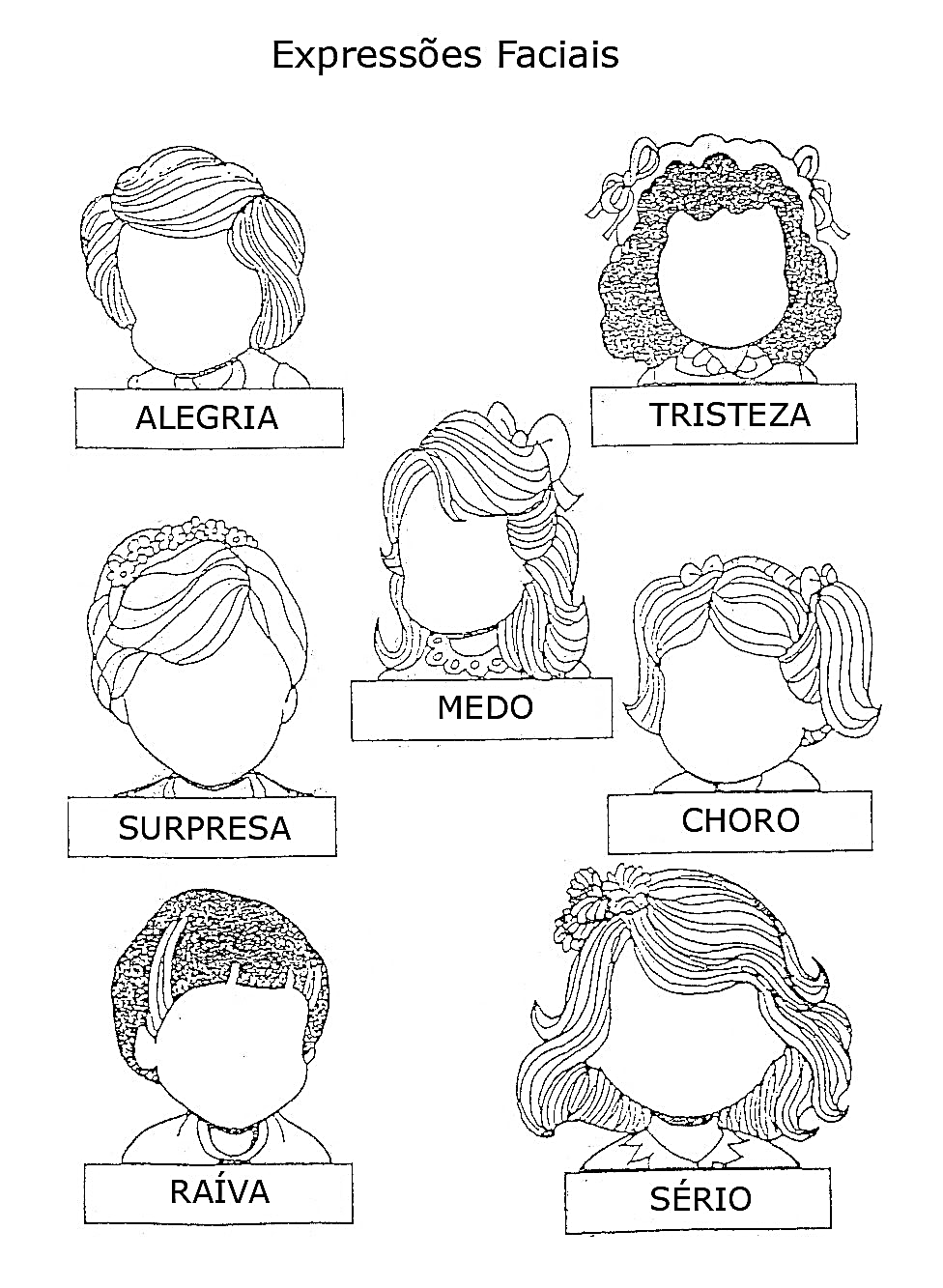 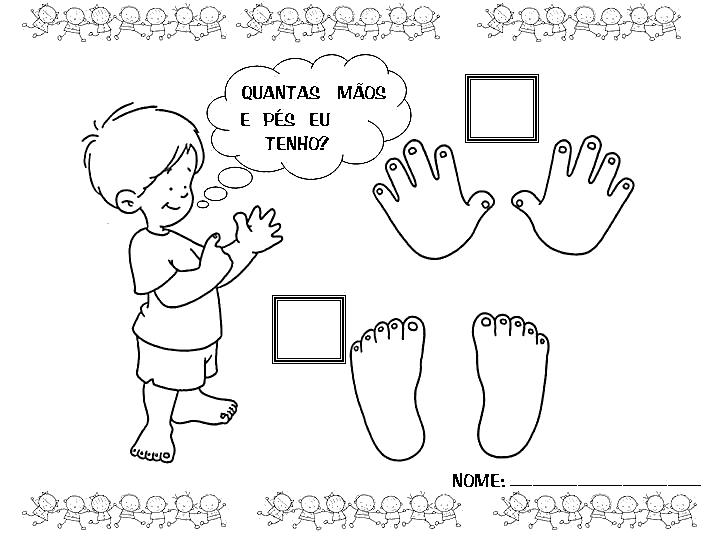 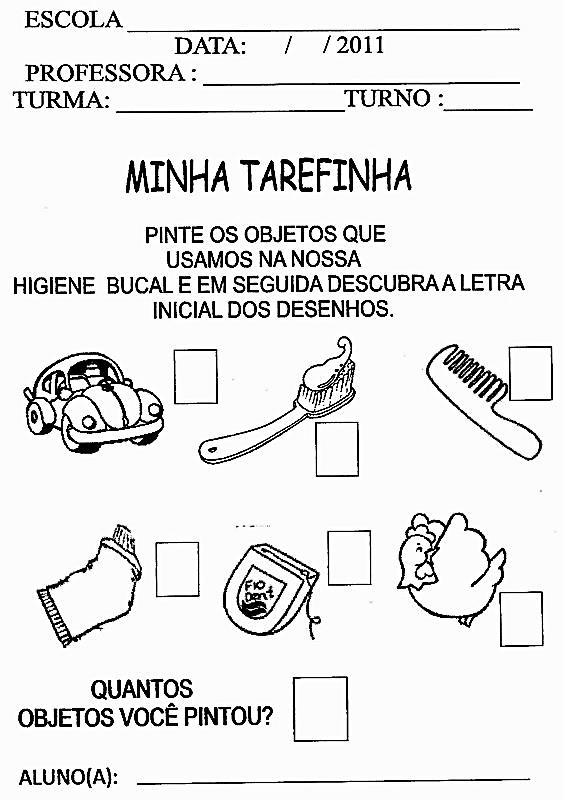  ATIVIDADE DE INGLÊS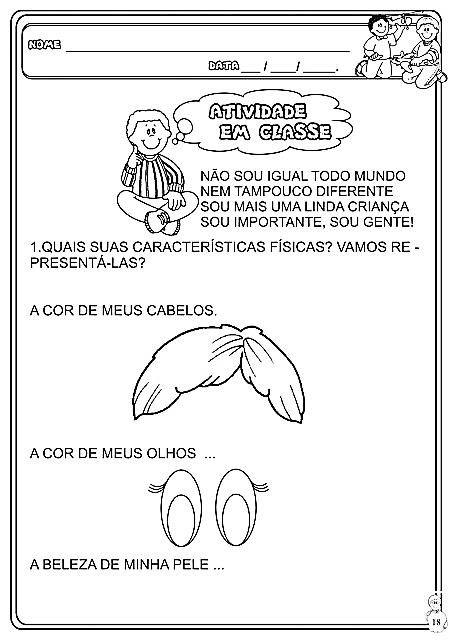 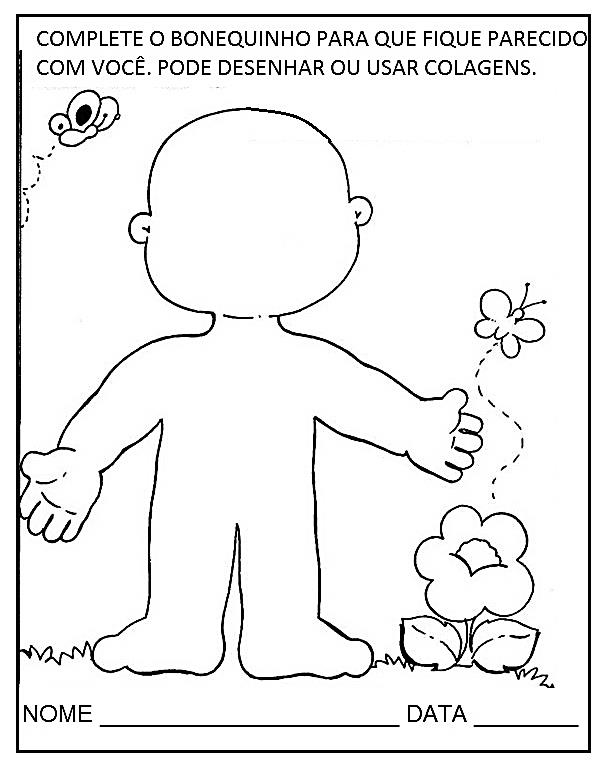 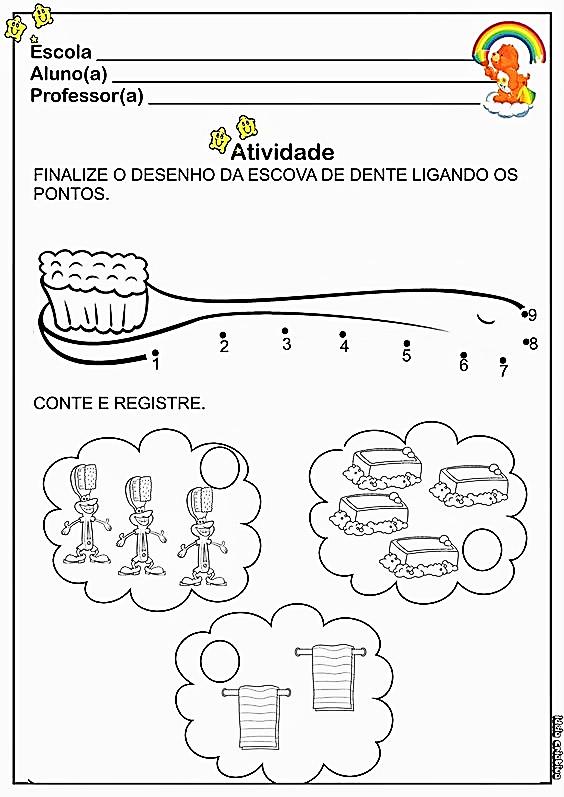 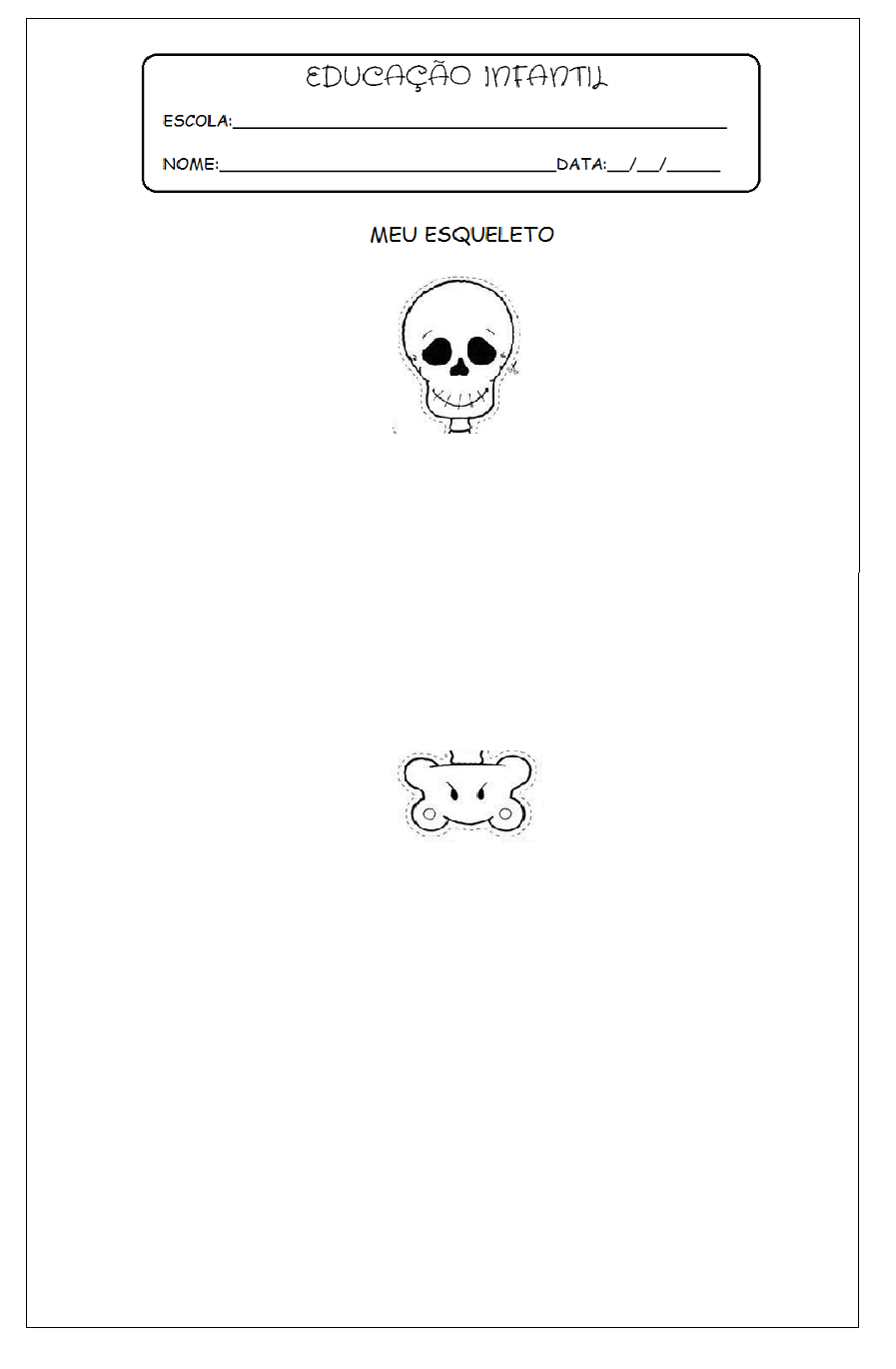 Teacher: Renara Loureiro Name:_______________________________________________________Grade: Pré I.HUMAN BODY1- HI KIDS! NESSA EXPERIÊNCIA VAMOS TRABALHAR O HUMAN BODY (CORPO HUMANO). VAMOS COMEÇAR OUVINDO A MÚSICA: HEAD, SHOULDERS, KNEES AND TOES. DIVIRTA-SE!Link da música: https://www.youtube.com/watch?v=h4eueDYPTIg2- DESENHE O SEU ROSTO COM EYES (OLHOS), NOSE (NARIZ), MOUTH (BOCA) E EAR (ORELHA), PARA FAZER O CABELO (HAIR) USE LINHA OU BARBANTE, LEMBRE-SE DE ESCREVER O SEU NOME NO ESPAÇO INDICADO: 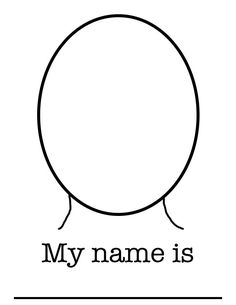 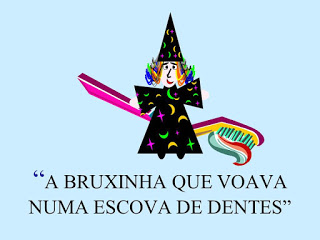 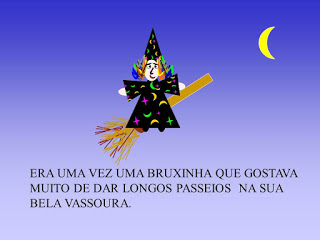 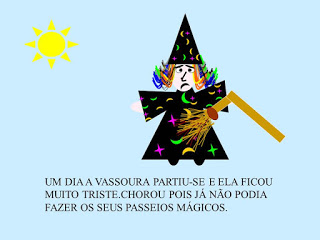 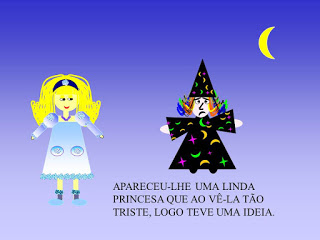 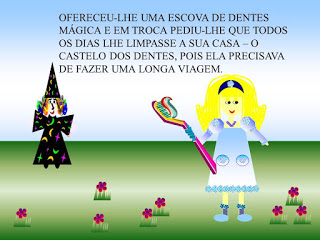 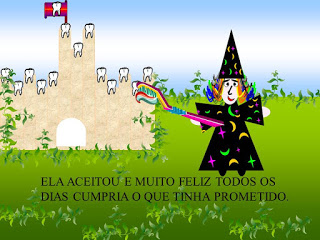 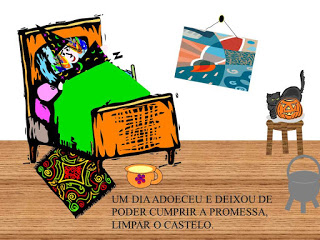 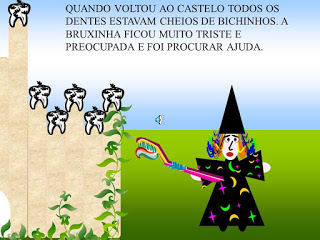 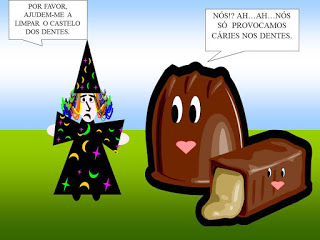 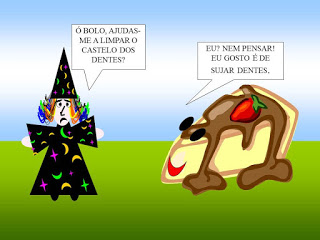 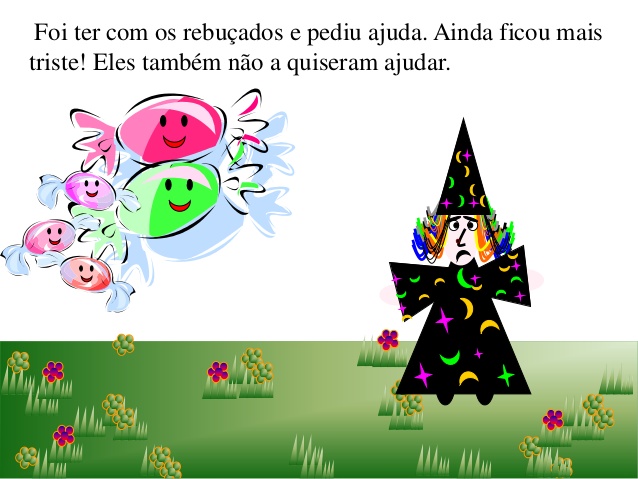 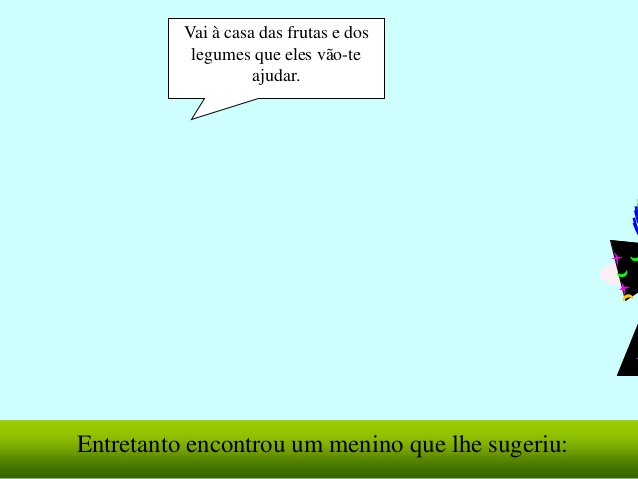 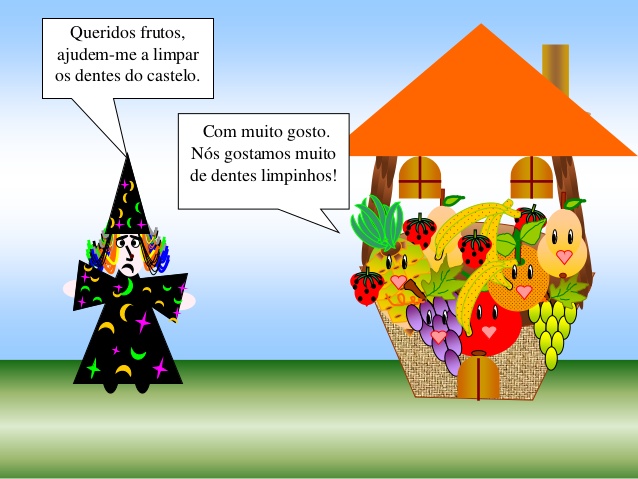 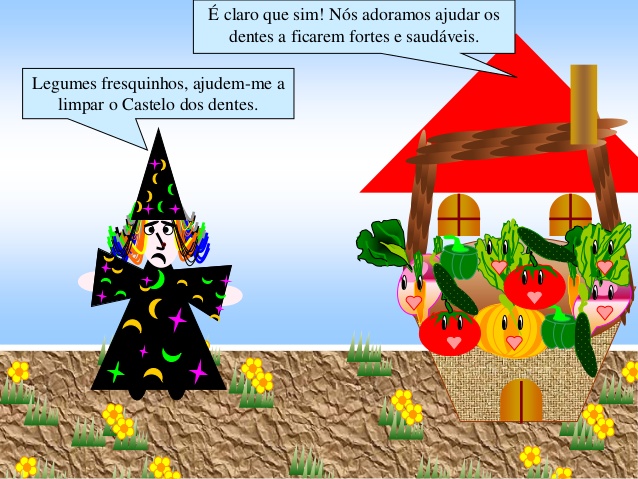 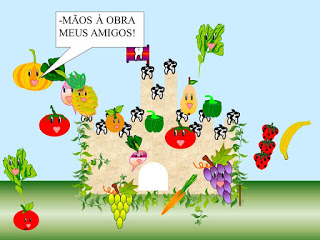 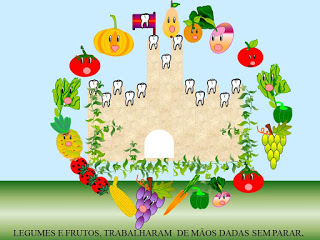 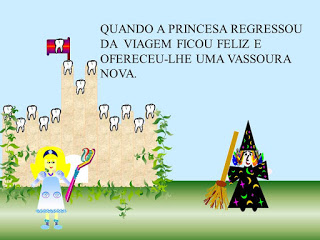 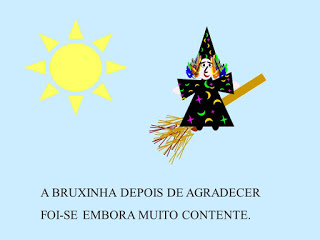 